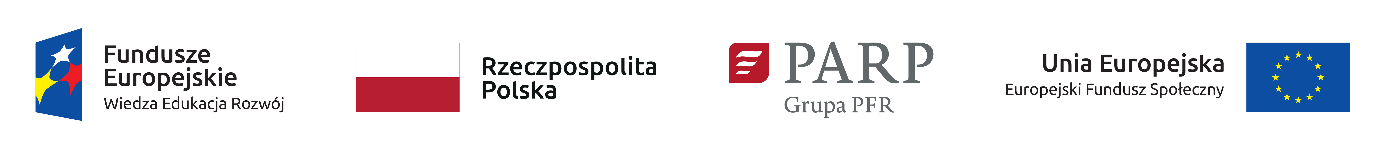 Załącznik nr 14  do Regulaminu konkursu Zestawienie standardów i cen rynkowych w zakresie najczęściej finansowanych wydatków w ramach PO WER Lp.Towar/UsługaStandard – warunki kwalifikowania wydatku na etapie oceny projektówMaksymalna cena rynkowa(brutto)Dodatkowe zalecenia1Koszt rekrutacji jednego pracownika przedsiębiorstwa Przy założeniu, że rekrutacja rozumiana jest jako aktywne działania merytoryczne niezbędne do pozyskania uczestników projektu,  merytoryczną ocenę dokumentów składanych przez nich, w tym statusu MMŚP (weryfikowane m.in. na podstawie wpisu do KRS/CEIDG), formularzy pomocy publicznej lub de minimis, zaświadczeń o otrzymanej pomocy de minimis lub oświadczeń o braku otrzymania pomocy de minimis w okresie ostatnich 3 lat (weryfikowane w oparciu o SHRIMP) oraz weryfikację istniejącej w danym przedsiębiorstwie analizy potrzeb rozwojowych pod kątem zgodności merytorycznej z wymaganiami określonymi we wzorze analizy potrzeb przedsiębiorcy obowiązującej w konkursie Akademia Menadżera MMŚP 2. Grupę docelową projektu stanowi kadra menadżerska lub osoby przewidziane do objęcia stanowiska kierowniczego w MMŚP. 377 PLN za zrekrutowanie jednego pracownika przedsiębiorstwa-2Koszt jednej wizyty monitoringowejDo zadań osoby ds. monitoringu będzie należało zweryfikowanie wykonania usługi rozwojowej przez podmiot realizujący ją na rzecz MMŚP. Celem monitoringu jest sprawdzenie czy usługa:jest rzeczywiście realizowana (m.in. weryfikacja obecności uczestników, trenera, materiałów),jest realizowana zgodnie z kartą usługi w BUR. Efektem monitorowania jest sprawozdanie z wizyty monitoringowej zawierające co najmniej następujące informacje:ID wsparcia z BUR,nazywa Wykonawcy usługi, imię i nazwisko uczestnika oraz nazwa przedsiębiorstwa,termin i miejsce wizyty,uwagi/uchybienia dotyczące realizacji usługi rozwojowej w stosunku do zapisów karty usługi w BUR.801 PLN za przeprowadzenie 1 wizyty monitoringowej-3Koszt weryfikacji analizy potrzeb rozwojowych przedsiębiorstwa opracowanej w ramach konkursu Akademia Menadżera MMŚP 2 pod kątem kompletności i jej zgodności ze wzorem obowiązującym w konkursie. Weryfikacja jakości analizy potrzeb rozwojowych przedsiębiorstwa, czy na jej podstawie można określić potrzeby edukacyjne pracowników MMŚP i czy mieszczą się one w zakresie kompetencji zgodnych z opisem uniwersalnych kompetencji menedżerskich.Weryfikacja powinna dotyczyć oceny analizy potrzeb rozwojowych, czy na jej podstawie można stwierdzić, który pracownik danego przedsiębiorstwa i w jakim zakresie, posiada luki kompetencyjne, a także czy na podstawie analizy potrzeb rozwojowych można dobrać zakres merytoryczny usług/i rozwojowych/ej z zakresu uniwersalnych kompetencji menadżerskich.373 PLN za weryfikację analizy potrzeb przedsiębiorstwa  4 Koszt weryfikacji karty usługi rozwojowej, z której planuje skorzystać pracownik MMŚP w ramach konkursu Akademia Menadżera MMŚP 2,  pod kątem zgodności z opisem standardu uniwersalnych kompetencji menadżerskich.77 PLN za weryfikację karty usługi 